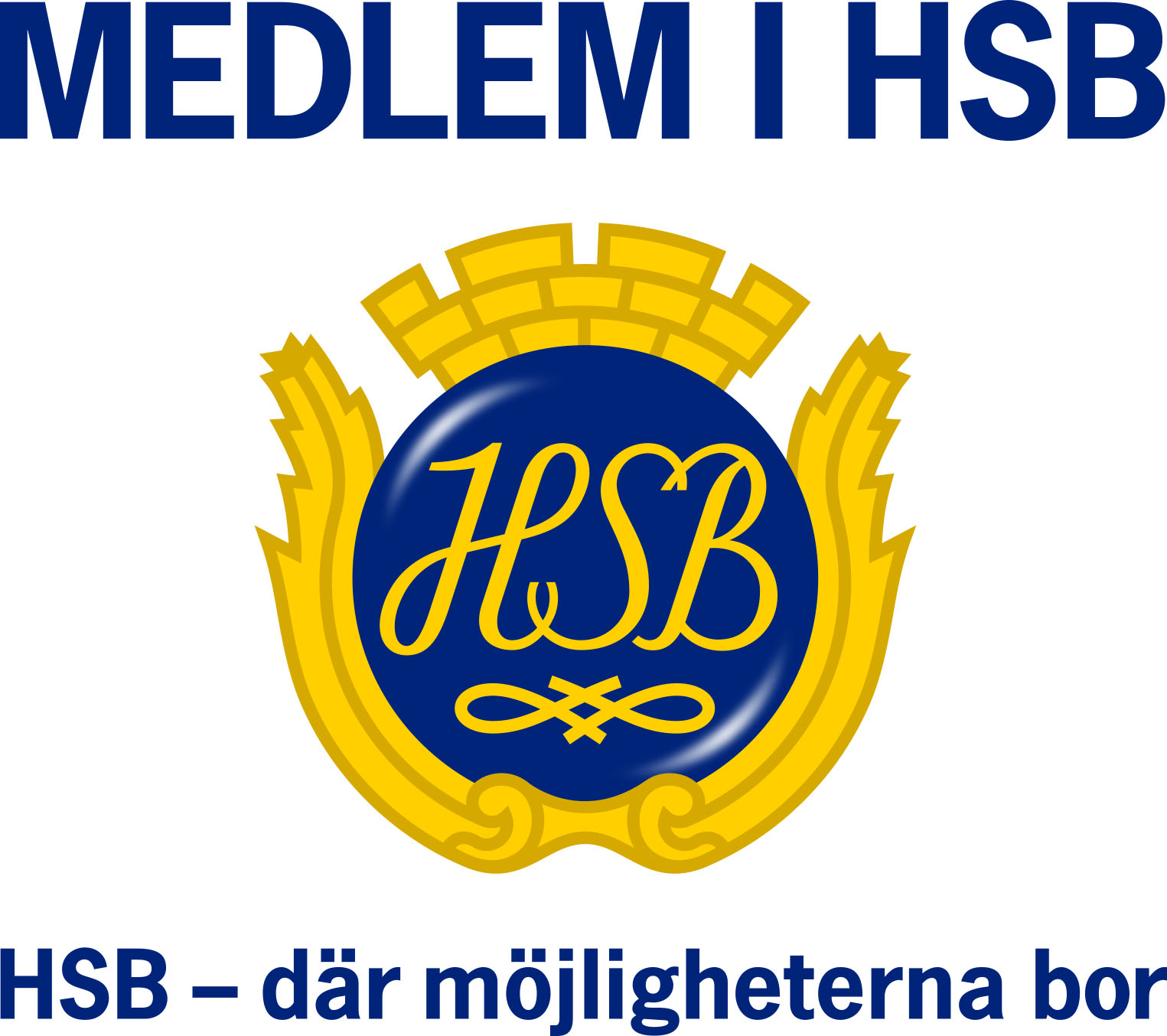 HSB BRF	             2016-XX-XX 
Ange föreningOrdningsregler för tvättstuganFör allas trivsel vill vi göra er uppmärksamma på följande regler i tvättstugan:Boka tvättid gör du genom att Beskriv bokningsrutin.Allmän städning/rengöring av maskiner och tvättstuga ska göras efter 
avslutat tvättpass.Filtret i torktumlaren ska rengöras mellan varje torkning och efter 
avslutat tvättpass.Använd tvättpåse när du tvättar bygelbehå i maskin.Utebliven tvättid Beskriv rutin vad som gäller.Pälsdjur är inte tillåtna.Rökning är inte tillåten.
Tack för er hjälp!Vänliga hälsningarStyrelsenAnge bostadsrättsförening